Desert Island BooksThe Folk of The Faraway TreeDirty BertieOnce Upon an IslandIn the MagiciansThe World’s Worst Children 3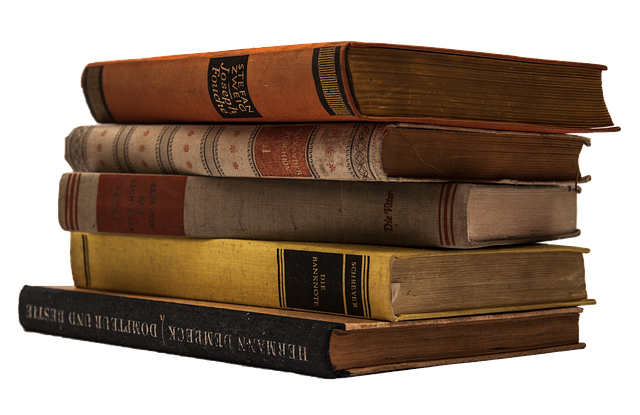 